第25号様式(第26条関係)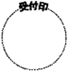 　　　　　　　　　特定非営利活動促進法第63条第1項又は同条第2項の合併の認定を受けるための申請書　　　　　　　　　特定非営利活動促進法第63条第1項又は同条第2項の合併の認定を受けるための申請書　　　　　　　　　特定非営利活動促進法第63条第1項又は同条第2項の合併の認定を受けるための申請書　　　　　　　　　特定非営利活動促進法第63条第1項又は同条第2項の合併の認定を受けるための申請書　　　　　　　　　特定非営利活動促進法第63条第1項又は同条第2項の合併の認定を受けるための申請書　　　　　　　　　特定非営利活動促進法第63条第1項又は同条第2項の合併の認定を受けるための申請書　　　　　　　　　特定非営利活動促進法第63条第1項又は同条第2項の合併の認定を受けるための申請書　　　　　　　　　特定非営利活動促進法第63条第1項又は同条第2項の合併の認定を受けるための申請書　　　　　　　　　特定非営利活動促進法第63条第1項又は同条第2項の合併の認定を受けるための申請書　　　　　　　　　特定非営利活動促進法第63条第1項又は同条第2項の合併の認定を受けるための申請書主たる事務所の所在地主たる事務所の所在地主たる事務所の所在地主たる事務所の所在地〒電話(　　)　　　　―　　　　　FAX(　　)　　　　―　　　　　〒電話(　　)　　　　―　　　　　FAX(　　)　　　　―　　　　　〒電話(　　)　　　　―　　　　　FAX(　　)　　　　―　　　　　〒電話(　　)　　　　―　　　　　FAX(　　)　　　　―　　　　　〒電話(　　)　　　　―　　　　　FAX(　　)　　　　―　　　　　年月日大分県知事　殿年月日大分県知事　殿年月日大分県知事　殿(フリガナ)(フリガナ)(フリガナ)(フリガナ)年月日大分県知事　殿年月日大分県知事　殿年月日大分県知事　殿法人名法人名法人名法人名年月日大分県知事　殿年月日大分県知事　殿年月日大分県知事　殿(フリガナ)(フリガナ)(フリガナ)(フリガナ)年月日大分県知事　殿年月日大分県知事　殿年月日大分県知事　殿代表者の氏名代表者の氏名代表者の氏名代表者の氏名年月日大分県知事　殿年月日大分県知事　殿年月日大分県知事　殿認定(特例認定)年月日認定(特例認定)年月日認定(特例認定)年月日認定(特例認定)年月日　　年　　月　　日　　年　　月　　日法第63条第1項申請において適用するパブリックサポートテスト基準法第63条第1項申請において適用するパブリックサポートテスト基準法第63条第1項申請において適用するパブリックサポートテスト基準年月日大分県知事　殿年月日大分県知事　殿年月日大分県知事　殿□認定□特例認定の有効期間の有効期間の有効期間自　　年　　月　　日至　　年　　月　　日自　　年　　月　　日至　　年　　月　　日□相対値基準・原則□相対値基準・小規模法人□絶対値基準□条例個別指定法人□相対値基準・原則□相対値基準・小規模法人□絶対値基準□条例個別指定法人年月日大分県知事　殿年月日大分県知事　殿年月日大分県知事　殿事業年度事業年度事業年度事業年度月　　日～　　月　　日月　　日～　　月　　日□相対値基準・原則□相対値基準・小規模法人□絶対値基準□条例個別指定法人□相対値基準・原則□相対値基準・小規模法人□絶対値基準□条例個別指定法人　特定非営利活動促進法第63条　特定非営利活動促進法第63条　特定非営利活動促進法第63条　特定非営利活動促進法第63条第1項第2項第1項第2項の合併の認定を受けたいので申請します。の合併の認定を受けたいので申請します。の合併の認定を受けたいので申請します。の合併の認定を受けたいので申請します。の合併の認定を受けたいので申請します。の合併の認定を受けたいので申請します。法人名法人名法人名法人名法人名主たる事務所の所在地主たる事務所の所在地主たる事務所の所在地現に行っている事業の概要現に行っている事業の概要現に行っている事業の概要区分合併後存続する法人名又は合併によって設立する法人名(代表者名)合併後存続する法人名又は合併によって設立する法人名(代表者名)合併後存続する法人名又は合併によって設立する法人名(代表者名)合併後存続する法人名又は合併によって設立する法人名(代表者名)合併後存続する法人名又は合併によって設立する法人名(代表者名)電話(　)　　　―　　FAX(　)　　　―　　電話(　)　　　―　　FAX(　)　　　―　　電話(　)　　　―　　FAX(　)　　　―　　認定・特例認定・上記以外合併によって消滅する法人名(代表者名)合併によって消滅する法人名(代表者名)合併によって消滅する法人名(代表者名)合併によって消滅する法人名(代表者名)合併によって消滅する法人名(代表者名)電話(　)　　　―　　FAX(　)　　　―　　電話(　)　　　―　　FAX(　)　　　―　　電話(　)　　　―　　FAX(　)　　　―　　認定・特例認定・上記以外合併によって消滅する法人名(代表者名)合併によって消滅する法人名(代表者名)合併によって消滅する法人名(代表者名)合併によって消滅する法人名(代表者名)合併によって消滅する法人名(代表者名)電話(　)　　　―　　FAX(　)　　　―　　電話(　)　　　―　　FAX(　)　　　―　　電話(　)　　　―　　FAX(　)　　　―　　認定・特例認定・上記以外合併によって消滅する法人が複数ある場合には、継紙に記載してください。合併によって消滅する法人が複数ある場合には、継紙に記載してください。合併によって消滅する法人が複数ある場合には、継紙に記載してください。合併によって消滅する法人が複数ある場合には、継紙に記載してください。合併によって消滅する法人が複数ある場合には、継紙に記載してください。合併によって消滅する法人が複数ある場合には、継紙に記載してください。合併によって消滅する法人が複数ある場合には、継紙に記載してください。合併によって消滅する法人が複数ある場合には、継紙に記載してください。合併によって消滅する法人が複数ある場合には、継紙に記載してください。合併によって消滅する法人が複数ある場合には、継紙に記載してください。合併によって消滅する法人が複数ある場合には、継紙に記載してください。合併によって消滅する法人が複数ある場合には、継紙に記載してください。(注意事項)　・　この申請書は、特定非営利活動促進法第63条第3項の規定に基づき、同条第1項の認定を受けようとする認定特定非営利活動法人又は同条第2項の認定を受けようとする特例認定特定非営利活動法人が、同法第34条第3項の認証の申請に併せて、所轄庁に提出してください。(注意事項)　・　この申請書は、特定非営利活動促進法第63条第3項の規定に基づき、同条第1項の認定を受けようとする認定特定非営利活動法人又は同条第2項の認定を受けようとする特例認定特定非営利活動法人が、同法第34条第3項の認証の申請に併せて、所轄庁に提出してください。(注意事項)　・　この申請書は、特定非営利活動促進法第63条第3項の規定に基づき、同条第1項の認定を受けようとする認定特定非営利活動法人又は同条第2項の認定を受けようとする特例認定特定非営利活動法人が、同法第34条第3項の認証の申請に併せて、所轄庁に提出してください。　・　申請本文の第1項第2項は、いずれか一方の不要文字を二本線で抹消します。　・　区分欄は、その法人が該当する一つを「○」で囲みます。　・　この申請に係る実績判定期間については、合併後存続する法人又は合併によって消滅する各法人(合併によって法人を設立する場合にあっては、合併によって消滅する各法人)の各事業年度のうち申請書提出の直前に終了した事業年度の末日以前2年内に終了した各事業年度のうち最も早い事業年度の初日から申請書提出の直前に終了した各事業年度の末日までの期間となります。　・　区分欄は、その法人が該当する一つを「○」で囲みます。　・　この申請に係る実績判定期間については、合併後存続する法人又は合併によって消滅する各法人(合併によって法人を設立する場合にあっては、合併によって消滅する各法人)の各事業年度のうち申請書提出の直前に終了した事業年度の末日以前2年内に終了した各事業年度のうち最も早い事業年度の初日から申請書提出の直前に終了した各事業年度の末日までの期間となります。　・　区分欄は、その法人が該当する一つを「○」で囲みます。　・　この申請に係る実績判定期間については、合併後存続する法人又は合併によって消滅する各法人(合併によって法人を設立する場合にあっては、合併によって消滅する各法人)の各事業年度のうち申請書提出の直前に終了した事業年度の末日以前2年内に終了した各事業年度のうち最も早い事業年度の初日から申請書提出の直前に終了した各事業年度の末日までの期間となります。申請法人名(合併認定申請書継紙)(合併認定申請書継紙)法人名法人名主たる事務所の所在地現に行っている事業の概要区分合併によって消滅する法人名(代表者名)合併によって消滅する法人名(代表者名)電話(　)　　　―　　FAX(　)　　　―　　認定・特例認定・上記以外合併によって消滅する法人名(代表者名)合併によって消滅する法人名(代表者名)電話(　)　　　―　　FAX(　)　　　―　　認定・特例認定・上記以外合併によって消滅する法人名(代表者名)合併によって消滅する法人名(代表者名)電話(　)　　　―　　FAX(　)　　　―　　認定・特例認定・上記以外合併によって消滅する法人名(代表者名)合併によって消滅する法人名(代表者名)電話(　)　　　―　　FAX(　)　　　―　　認定・特例認定・上記以外合併によって消滅する法人名(代表者名)合併によって消滅する法人名(代表者名)電話(　)　　　―　　FAX(　)　　　―　　認定・特例認定・上記以外合併によって消滅する法人名(代表者名)合併によって消滅する法人名(代表者名)電話(　)　　　―　　FAX(　)　　　―　　認定・特例認定・上記以外合併によって消滅する法人名(代表者名)合併によって消滅する法人名(代表者名)電話(　)　　　―　　FAX(　)　　　―　　認定・特例認定・上記以外合併によって消滅する法人名(代表者名)合併によって消滅する法人名(代表者名)電話(　)　　　―　　FAX(　)　　　―　　認定・特例認定・上記以外